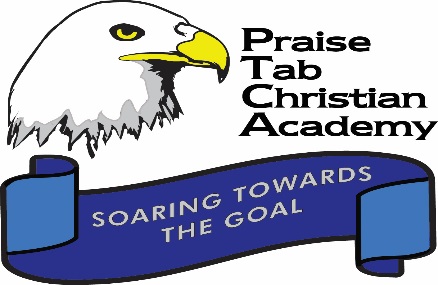 Praise Tab. Christian Academy14 Sandringham Avenue, Kingston 10. Tel. (876) 960-1494 or (876) 968-2500Fax:  (876) 754-6870   E-mail:  ptca.prep@yahoo.comRegistration FormCHILD’S NAME:                          _____________________________________________________________GENDER:	         _____________________________________________________________DAE OF BIRTH:	         ________________________________		PARENT/GUARDIAN NAME:   ______________________________________________________________ADDRESS:                                _____________________________________________________________                                                     _____________________________________________________________TELEPHONE # 	         _____________________________________________________________LAST SCHOOL ATTENDED:       _____________________________________________________________PARENT SIGNATURE:	        _______________________________DATE:	        _______________________________REGISTRATION FEE:             $ _______________PRAISE TAB CHRISTIAN ACADEMYSoaring Towards the Goal14 Sandringham Avenue, Kingston 10TEL: (876) 960-1494, 968-2500; FAX: (876) – 754-6870APPLICATIONFORMSTUDENT INFORMATION NAME:_____________________________________________________________________________________LAST	MIDDLE	            FIRSTADDRESS:  ____________________________________________________________________________BIRTH DATE: ____/_____/________      AGE:  _________                 GENDER: _______________  dd     mm        yyyy                                                                                 Male/ FemaleGRADE TO ENTER: ___________________________        LAST GRADE: ____________________________PREVIOUS SCHOOL: ____________________________________________________________________ADDRESS: ____________________________________________________________________________TELEPHONE:__________________________________________________________________________FAMILY INFORMATIONFATHER’S NAME:__________________________________________  RELIGION: ___________________ADDRESS:  ____________________________________________________________________________TEL. # HOME: _____________________ CELL: __________________ E-MAIL: ______________________EMPLOYER: ___________________________________________________________________________OCCUPATION: __________________________________________ WORK TEL. #: ___________________FAMILY INFORMATION CONT’DMOTHER’S NAME: _______________________________________RELIGION: ______________________ADDRESS: ____________________________________________________________________________HOME #: ________________CELL:________________E-MAIL: __________________________________EMPLOYER: ___________________________________________________________________________OCCUPATION: __________________________________WORK #: _______________________________MARITAL STATUS: [   ] Married [   ] Single [   ] Living Together [   ] Separated [   ] Widowed [   ] DivorcedGUARDIAN’S NAME: ____________________________________RELIGION: _______________________ADDRESS: ____________________________________________________________________________HOME #: ________________CELL #: ________________E-MAIL: ________________________________EMPLOYER: ___________________________________________________________________________OCCUPATION: _________________________________WORK #:_________________________________NAME AND AGES OF SIBLINGS: ________________________________________________________________________________________________________________________________________________PHYSICIAN’S INFORMATIONDOCTOR: _______________________________________________TEL #: _________________________ADDRESS: ____________________________________________________________________________DENTIST: _______________________________________________TEL #: _________________________ADDRESS: ____________________________________________________________________________IN CASE OF ILLNESS/ EMERGENCY; WHOM SHOULD WE CONTACT IF UNABLE TO REACH PARENTS?NAME: ____________________________RELATION:______________________TEL. #: ______________NAME: ____________________________RELATION:______________________TEL. #: ______________DO WE HAVE PERMISSION TO CONTACT YOUR PHYSICIAN IN CASE OF EMERGENCY?  [   } YES [   ] NODO WE HAVE PERMISSION TO ADMINISTER FIRST AID?     [   ] YES     [   ] NO__________________________________                                                               ______________________SIGNATURE OF PARENT/ GUARDIANDATEPRAISE TAB CHRISTIAN ACADEMYSoaring Towards the Goal14 Sandringham Avenue, Kingston 10TEL: (876) 960-1494, 968-2500; FAX: (876) – 754-6870STATEMENT OF DISCIPLINE  PRAISE TAB CHRISTIAN ACADEMY is committed to offering the highest standard of education,spiritual and physical development to all our students. As a Christian organization we are mindful of our testimony to the community and therefore our policies and decisions are designed to guard the name of the school, our image and reputation.Whilst we recognized that our students come from varying backgrounds, we must insist that students conduct themselves in keeping with the school rules and guidelines for good behaviour. Our goal is to provide a disciplined academic environment that is conducive to learning, whilst providing an opportunity for students to be molded in appropriate attitudes, values and social conduct that will prepare them to become useful and productive citizens. Consequently, our curriculum is centered on the teaching of Jesus Christ as Lord and Saviour. This means that prayers and devotions are mandatory as part of our effort to develop the ‘whole man’.The school reserves the right to have full discretion in the discipline of your child. This includes the use of punishment according to scripture guidelines if considered necessary, placing students on probation for a reasonable corrective period of time and dismissing any student who does not cooperate with the aims and objectives of the school. We want the best for every child that has been sent to us for nurturing and development and accordingly will not tolerate any form of deviant behaviour that will distract from this process.If you are in full support of the above, please sign the Statement of Discipline below.I recognize that Praise Tab Christian Academy has a highly qualified trained staff, and I have confidence in their abilities to perform the educational functions due to my child at their discretion.I will therefore support the school in the training of my child by cooperating with them in discipline; accepting their judgment in all such matters, laying a spiritual foundation through godly example in the home, supporting the spiritual training given at school devotions, following through with any work, assignments or slips to be signed, seeing that my child reaches school on time; sending written excuses for absence or tardiness; cooperating in training the child to respect school and uphold the principles of the school to those outside the school community.I realize that from time to time children can exhibit delinquent behaviour and be rebellious towards discipline. I pledge that should my child exhibit such behaviour or criticize actions taken by the school, I will correct the child, support the school personnel and call for full details at any time I have a question concerning an incident. I am satisfied that Praise Tab Christian Academy will always act in the best interest of my child and it is my intention to abide by their decision and support the discipline of the administration_____________________________	______________________________	__________________Child’s Name	                    Parent/Guardian	               Date	PRAISE TAB CHRISTIAN ACADEMYSoaring Towards the Goal14 Sandringham Avenue, Kingston 10TEL: (876) 960-1494, 968-2500; FAX: (876) – 754-6870MEDICAL HISTORYThis form is to be verified / completed by the child’s physician.It is mandatory that students who show symptoms of communicable disease be excluded from classes until re-admission is acceptable to school authorities. Your cooperation will be greatly appreciated.STUDENT’S NAME: ________________________________________________________IMMUNIZATION RECORD - (If your child has had any of the following, state age and date when he / she had them)MUMPS____/__________ DIPHTERIA____/_____________POLIO____/____________________MEASLES___/___________SCARLET FEVER___/__________CONVULSIONS___/_____________WHOOPING COUGH___/_______   RHEUMATIC FEVER___/_______   HEART DISAESE ___/_____________ASTHMA ____/__________              CHICKEN POX ____/__________   DIABETES ___/__________________HAY FEVER ___/__________            PHEUMONIA ____/__________     DISCHARGING EARS____/_________SMALLPOX-SCARS ___/______        TETANUS ____/_____________     TYPHOID ____/_________________RECENT DISABALITIES(Please check any one of the following noted recently)FOUR OR MORE COLD YEARLY:___ FAINTING SPELL:____________      HEARING DIFFICULTY:____________FREQUENT SOUR THROAT: _____   ABDOMINAL PAINS: _________     TIRES EASILY: ___________________POOR VISION: ___________            FREQUENT URINATION: ______     BREATH SHORTNESS: ____________FREQUENT LEG PAINS: ______        ALLERGY: _________________       HERNIA (RAPTURE): _____________DIZZINESS: _______________         PERSISTENT COUGH: ________       RINGWORM: ___________________FREQUENT ITCHING: ________       SPEECH DIFFICULTY: ________        NOSE BLEEDING: _______________DENTAL DEFECTS: __________        CRIPPLING CONDITION: ______      GROWING PAINS: _______________MEDICAL HISTORY CONT’DDoes your child have a disability due to disease or accident? 		[   ] Yes		[   ] NoIf yes, state: ____________________________________________________________________________Has your child ever been tested for tuberculosis?			[   ] Yes		[   ] NoIf yes, state date administered: __________________________________Has your child been associated with tubercular patient?			[   ] Yes		[   ] NoIf yes, state when: _____________________________________________PERSONAL RECORD –(Please indicate Yes or No)SIGNATURE OF PARENT / GUARDIAN:  ___________________________DATE__________SIGNATURE OF CHILD’S PHYSICIAN:  ______________________________DATE__________REMINDER: No student will be excused from P.E. without a written permit from a physician.PRISE TAB CHRISTIAN ACADEMYSoaring Towards the Goal14 Sandringham Avenue, Kingston 10TEL: (876) 960-1494, 968-2500; FAX: (876) – 754-6870CHECKLIST FOR NEW STUDENTS[     ]		Copy of Birth Certificate[     ]		Copy of Immunization Record[     ]		One (1 ) Passport Size Photograph[     ]		Registration Fee[     ]		Progress Report (2) last reports from previous school[     ]		Recommendation (Previous School)[     ]		Parents’ ID:  (Passport; National; Driver’s License)[     ]		Baptism/Dedication certificate[     ]		S R N card and Grade 3 Diagnostic Test (if applicable)Is he/she shy? _____________Hyperactive? ______Bite fingernail? ________Suck thumb? ______________Have excessive fears? ______Have temper tantrums? ______Like school? _______________Play well with others? ______Eats breakfast?   ________ 